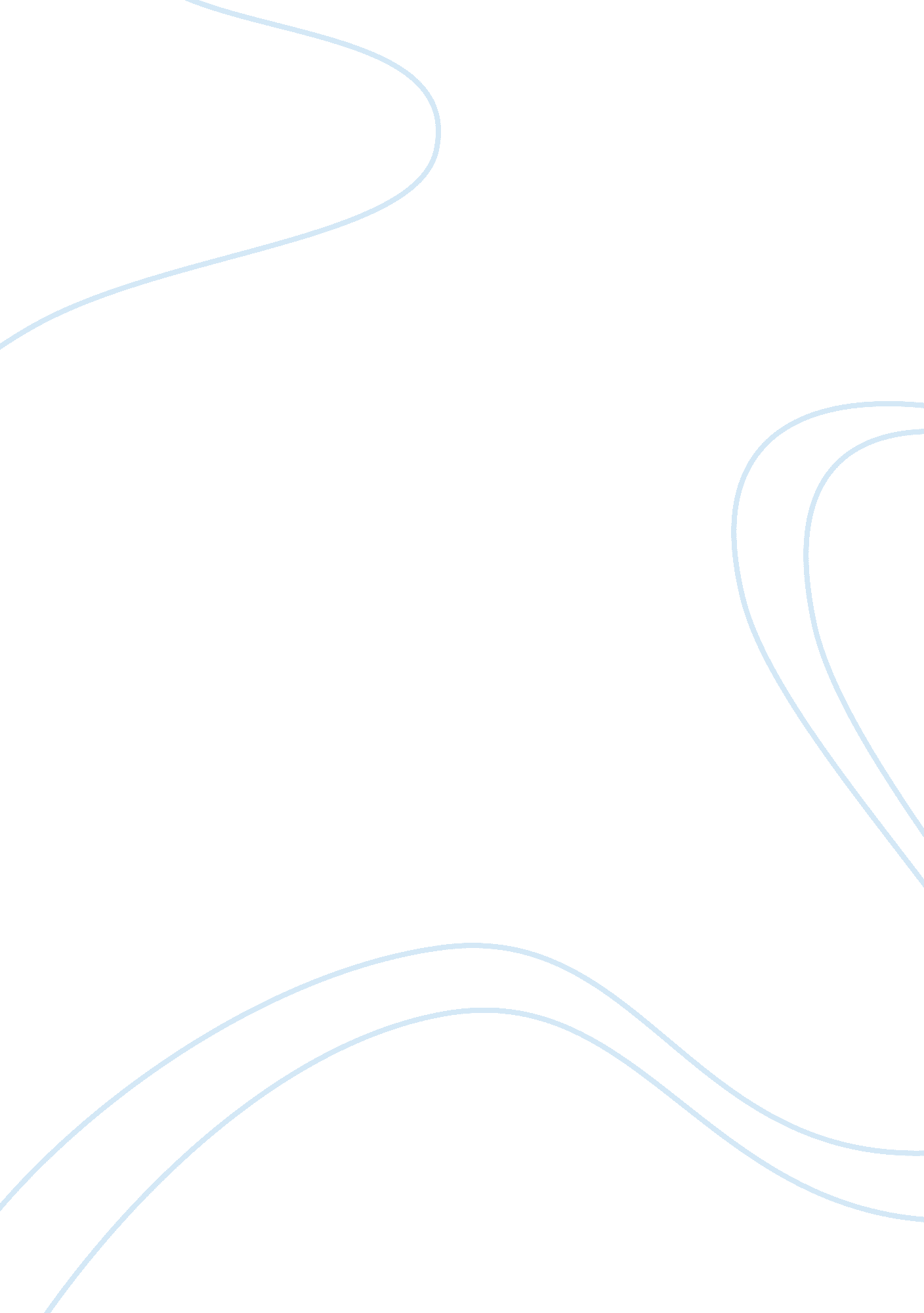 National drug control strategyLaw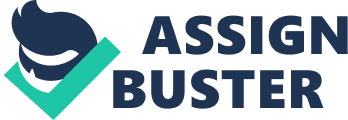 ﻿ 
(1) 
The President’s National Drug Control Strategy covers a variety of topics ranging from the issue of drug abuse and its repeal effects on the American society. Moreover, President's National Drug Control Strategy has clear laid out the prevention strategies to tackle the menace that is drug abuse in the American society. Asides from the issue of drug abuse in its entirety and the prevention strategies, the President's National Drug Control Strategy has the treatment and recovery vision for the recuperating drug addicts (Whitehouse. gov, 2014). International partnerships, law enforcement, grants and the role of the media are also part of the President’s National Drug Control Strategy. 
(2) 
The National Drug Control Policy wrote the foreword to the office of the president of the Obama Administration. The National Drug Control Policy was trying to put the detrimental effects of drug abuse in the American Society (Whitehouse. gov, 2014). Moreover, the foreword also intends to put it into clarity that the office of the president is trying all it can do to tackle the issue if drug abuse. 
(3) 
The goal, which I think deserves the most attention in the fight against drugs in the American society, is a community participation in the fight. Community involvement is essential because it is in the numerous communities that the drugs circulate. Should the community work hand in hand with the law enforcement agencies, then society would eventually be a drug-free society (Whitehouse. gov, 2014). Resultantly, the people would help in developing their respective societies because drugs tend to derail the society’s workforce. 
References 
Whitehouse. gov. (2014). 2014 National Drug Control Strategy: Office of the National Drug Control Policy. Retrieved from http://www. whitehouse. gov/ondcp/national-drug-control-strategy 